Address of the SenderEmail Address of the SenderDate Name of ReceiverAddress of the ReceiverSubject: Thank You Letter for Donation to _____ School (Write the name of the school)Dear ______ (Name of the Recipient)Thank you for supporting education and bearing expenses for five orphaned children. Donors like you help us to provide education to these students and make them educated. We hope everyone is as kind as you. If others also make such generous donations, all orphan kids will be able to get access to education opportunities.Our school is thankful towards you for your generous act of supporting and building the future of these orphans. On behalf of my school management, I would like to thank you for your donation. You will be getting the best wishes of those five kids too. Thank you once again for your kind support and help. Sincerely,(Signature)Sender’s Full Name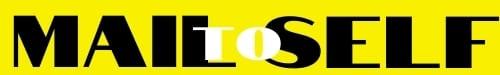 